APPLICATION FORM FOR SUPPORT WORKEREmail:                  -------------------------------------------------------------------------------------------------------------------(please use a supplementary sheet if there is insufficient space)Which specific skills can you bring to the role?Why Beannachar?Please give the names and addresses of three referees, one of whom should be your current or most recent employer. We will not ask your current employer until we get your permission. I declare that the information I have given above is correct.N.B. this post will require an PVG Disclosure/Police Record Check which will be undertaken before employment commences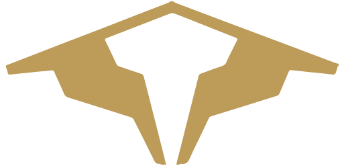  A Training Centre for Young Adults with Special NeedsPersonal DetailsFull Name:Address:Mobile/Home Tel. No:Clean Driving Licence   * yes/noClean Driving Licence   * yes/noSSSC Registration No. (if applicable):SSSC Registration No. (if applicable):SSSC Registration No. (if applicable):Further/Higher Education Establishment attendedAwardYearEmployment HistoryFrom:To:Name and address of EmployerBrief Description of DutiesReferring to the job description and the Beannachar website, which specific skills and qualities can you bring to the post and the Community Referees1.2.3.Signature:Date: